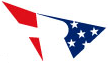 ColegioFRANKLIN DELANO ROOSEVELT    	              The American School of LimaDEPÓSITO A CUENTA DE LA CUOTA DE INGRESO Y PROCESO DE ADMISION Se deberá efectuar los siguientes pagos una vez enviada la Solicitud en Línea:$1,000 a cuenta de la cuota de ingreso (reembolsable si el alumno no es aceptado, no reembolsable si el alumno es aceptado pero los padres declinan la vacante).  El saldo de la cuota de ingreso ($ 17,500) se deberá realizar apenas el alumno haya sido aceptado, antes de empezar a asistir a clases$500 por derecho de aplicaciónSe deberá depositar el total de $1,500 por postulante de la siguiente manera:Si están en Lima, pueden realizar el depósito del adelanto de la cuota de ingreso y el derecho de aplicación en Scotiabank a través de nuestro SISTEMA DE RECAUDACIÓN AUTOGENERADA EN DOLARES DEL COLEGIO ROOSEVELT – CUOTA DE INGRESO.   Los padres deberán indicar el nombre del niño y el número de documento de la persona que realiza el depósito.Comisión bancaria $1.00 por pago en ventanillaLos depósitos también pueden ser realizados por internet de la siguiente forma (por favor no usar el app):a)  Ingrese a la página web del banco: www.scotiabank.com.peb)  Ingrese el número de su tarjeta y su clave secretac)  Seleccione en el menú la opción Pagos/Otras instituciones/Colegiosd)  Ingrese el RUC 20301385464 o Colegio Franklin D. Roosevelte)  Seleccione la opción Cuota de ingresof)   Ingrese el nombre del postulante g)  Continúe el proceso regular de cualquier pagoSi no tuvieran cuenta en Scotiabank, les sugerimos escoger una de las siguientes opciones:Transferencia interbancaria:Banco: ScotiabankBeneficiario: Instituto Educacional Franklin Delano RooseveltRUC: 20301385464CCI: 00909700000112110873Por favor, escanear y enviar copia del voucher o transferencia a sgaviria@amersol.edu.peSolicitar cheque de gerencia a nombre de INSTITUTO EDUCACIONAL FRANKLIN D. ROOSEVELT, RUC 20301385464 y depositarlo en Scotiabank siguiendo el procedimiento descrito líneas arriba. Si están en el extranjero, pueden realizar una transferencia a nuestro banco local.  A continuación les brindamos la información de nuestro banco:
          	Banco: Scotiabank
        	Dirección: Dionisio Derteano No. 102, San Isidro, Lima, Perú
         	Swift: BSUDPEPL
             Nombre de la cuenta: Instituto Educacional Franklin Delano Roosevelt Número de la cuenta: 000-1121108
Dirección del Colegio: Av. Las Palmeras 325, La Molina, Lima, Perú
Deberán aumentar $100 por concepto de comisión bancariaPor favor, escanear y enviar la copia del voucher o transferencia a sgaviria@amersol.edu.pe